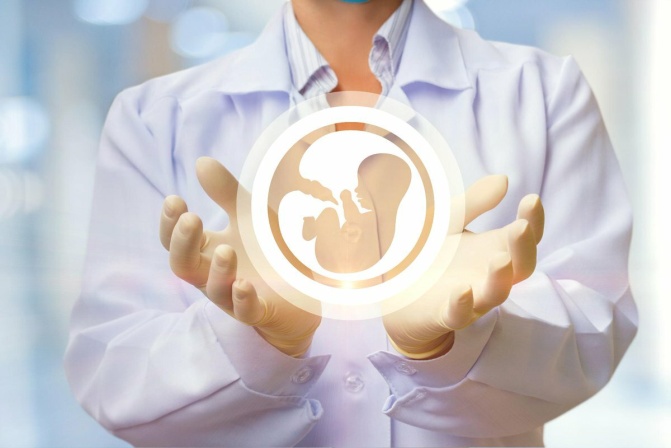 Проведение процедуры экстракорпорального оплодотворения                   за счет средств обязательного медицинского страхования	(ШАГ ЗА ШАГОМ)	Информация представлена с сайта: http://minzdrav.samregion.ru/Dokumenty_po_EKO/1 Шаг: Обращение к врачу акушеру-гинекологу учреждения здравоохранения                      по месту прикрепления полиса ОМС (далее – лечащий врач) пациента                  для определения показаний  к проведению процедуры ЭКО по ОМС   2   Шаг:       Проведение обследования3  Шаг:   Подготовка пакета документов для направления в комиссию министерства здравоохранения Самарской области по отбору пациентов для проведения процедуры ЭКО в рамках базовой программы ОМС   (далее – Комиссия министерства)4    Шаг:     Направление лечащим врачом документов в Комиссию министерства5    Шаг:      Внесение пациента в лист ожидания6    Шаг:       Получение направления министерства здравоохранения Самарской области7  Шаг:       Обращение в медицинскую организацию, оказывающую медицинскую помощь с использованием метода ЭКО в рамках базовой программы ОМС для регистрации направления8  Шаг:     Получение в учреждении здравоохранения по месту прикрепления полиса ОМС направления для проведения процедуры ЭКО 9    Шаг:     Проведение процедуры ЭКО в рамках базовой программы ОМСМЕДИЦИНСКИЕ ОРГАНИЗАЦИИ САМАРСКОЙ ОБЛАСТИ,  ОКАЗЫВАЮЩИЕ МЕДИЦИНСКУЮ ПОМОЩЬ  С ИСПОЛЬЗОВАНИЕМ МЕТОДА ЭКО    В РАМКАХ БАЗОВОЙ ПРОГРАММЫ ОМС1. Государственное бюджетное учреждение здравоохранения                         «Самарский областной медицинский центр Династия»2. Государственное бюджетное учреждение здравоохранения                             Самарской области  «Тольяттинская городская клиническая больница №5»  3.      Закрытое акционерное общество «Медицинская компания ИДК»    4.      Общество с ограниченной ответственностью «СВС»